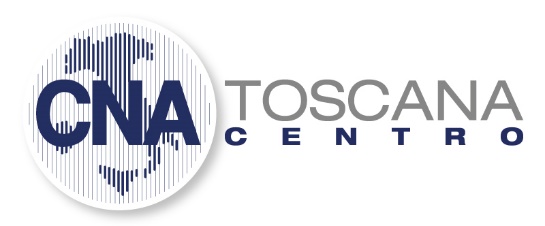 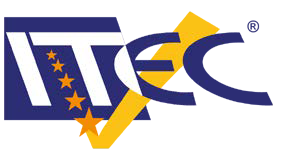 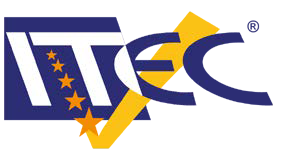 La nostra offerta per l’ottenimento del patentino FGAS comprende:Esame e rilascio del certificato (9:00-13:00 14:00-18:00) a € 390,00 + IVA + € 10,00 euro (esenti iva) a partecipante (quota comprensiva della ripetizione dell’esame per il mancato superamento e inserimento del certificato nel Registro Telematico F-GAS).Il certificato persona ha una durata di 10 anni, ma è soggetto ad un‘attività di controllo documentale annuale al fine di mantenere valido il certificato.Quota annua di mantenimento pari a € 80,00 + iva + € 10,00 (esenti iva) da pagare la prima volta ad un anno dall’emissione del certificato. Sarà riconosciuto uno sconto del 50% sull’importo della tariffa del mantenimento annuale (80,00 euro), per gli operatori di aziende certificate da ITEC.Per iscriversi:Compila la presente scheda d’iscrizione entro 5 giorni dalla data d’inizio del corso ed inviala a roberto.pellegrini@cnatoscanacentro.itProvvedi al pagamento della fattura che ti arriverà tramite bonifico bancario (l’IBAN sarà riportato sulla fattura stessa)Invia a f.renzetti@itec-cert.it i seguenti documenti necessari per accedere all’esame:fotocopia documento d’identità (carta identità e/o patente di guida) in corso di validità;due foto formato tessera (da portare durante il corso/esame);copia del pagamento (anticipare copia per mail, una volta ricevuta la fattura);attestato persona, Reg. 2015/2067 - Categoria I*, (pre-iscrizione sul portale fgas.it con firma digitale);Visura Camerale (Timbro Aziendale da portare il giorno dell’esame)* in assenza di tale documento non sarà possibile sostenere l’esame.Informativa ai sensi Reg. (UE) 679/2016I dati personali sopra indicati, saranno trattati in conformità al Reg. (UE) 679/2016. L’interessato può rivolgersi al Titolare del trattamento dei dati, ovvero ITEC SRL, per il godimento dei diritti di cui all’artt. 15-21 del Reg. (UE) 679/2016. La manifestazione del Suo consenso ai sopra ricordati trattamenti è indispensabile per l'erogazione del servizio richiesto e la compilazione della scheda equivale al consenso al trattamento dei suoi dati per le finalità di cui sopra.	□ Acconsento	□ Non acconsentoITEC Srl, Le ricorda infine che potrà in ogni momento modificare o sospendere l'erogazione del servizio, inviando relativa comunicazione a mezzo mail.Data 		Firma  	Dati AziendaDati AziendaDati AziendaDati AziendaDati AziendaDati AziendaDati AziendaRagione Sociale:Ragione Sociale:Ragione Sociale:Ragione Sociale:Ragione Sociale:Ragione Sociale:Ragione Sociale:Indirizzo sede:Indirizzo sede:Indirizzo sede:Indirizzo sede:Indirizzo sede:Indirizzo sede:N°CAP:CAP:Città:Città:Città:Città:Provincia:Telefono:Telefono:Telefono:Fax:Fax:Fax:Fax:Indirizzo di fatturazione se diverso:Indirizzo di fatturazione se diverso:Indirizzo di fatturazione se diverso:Indirizzo di fatturazione se diverso:Indirizzo di fatturazione se diverso:Indirizzo di fatturazione se diverso:Indirizzo di fatturazione se diverso:E- mail:PEC:PEC:PEC:PEC:Codice destinatario:Codice destinatario:Partita IVA:CF:CF:CF:CF:CF:CF:Dati PartecipanteDati PartecipanteDati PartecipanteDati PartecipanteDati PartecipanteDati PartecipanteDati PartecipanteNome/Cognome:Nome/Cognome:Nome/Cognome:Nome/Cognome:E-mail:E-mail:E-mail:Indirizzo residenza:Indirizzo residenza:Indirizzo residenza:Indirizzo residenza:C.F.C.F.C.F.Telefono:Telefono:Telefono:Telefono:Luogo/Data di nascita:Luogo/Data di nascita:Luogo/Data di nascita:Data e Sede del Corso/Esame:                                                           Data scadenza patentino attuale:Data e Sede del Corso/Esame:                                                           Data scadenza patentino attuale:Data e Sede del Corso/Esame:                                                           Data scadenza patentino attuale:Data e Sede del Corso/Esame:                                                           Data scadenza patentino attuale:Data e Sede del Corso/Esame:                                                           Data scadenza patentino attuale:Data e Sede del Corso/Esame:                                                           Data scadenza patentino attuale:Data e Sede del Corso/Esame:                                                           Data scadenza patentino attuale: